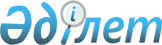 Төлеби аудандық мәслихат шешімінің күшін жою туралыОңтүстiк Қазақстан облысы Төлеби аудандық мәслихатының 2016 жылғы 11 мамырдағы № 3/14-VI шешiмi      "Қазақстан Республикасындағы жергілікті мемлекеттік басқару және өзін-өзі басқару туралы" 2001 жылғы 23 қаңтардағы Қазақстан Республикасы Заңының 7 бабының 5 тармақшасына және "Нормативтік құқықтық актілердің мониторингін жүргізу қағидасын бекіту туралы" Қазақстан Республикасы Үкіметінің 2011 жылғы 25 тамыздағы № 964 қаулысына сәйкес, аудандық мәслихат ШЕШІМ ҚАБЫЛДАДЫ:

      1. Төлеби аудандық мәслихатының 2016 жылғы 22 қаңтардағы № 48/239-V "Төлеби аудандық мәслихат аппараты" мемлекеттік мекемесінің ережесін бекіту туралы" (нормативтік құқықтық актілерді мемлекеттік тіркеу тізілімінде 3575 нөмірмен тіркелген, аудандық "Ленгер жаршысы" газетінің 17.02.2016 жылғы 8 санында жарияланған) шешімінің күші жойылсын.


					© 2012. Қазақстан Республикасы Әділет министрлігінің «Қазақстан Республикасының Заңнама және құқықтық ақпарат институты» ШЖҚ РМК
				
      Аудандық мәслихат

      сессиясының төрағасы

Ж.Нышанов

      Аудандық мәслихатының

      хатшысы

Н.Қойбағаров
